โครงการส่งเสริมสุขภาพผู้สูงอายุในตำบลมะนังตายอ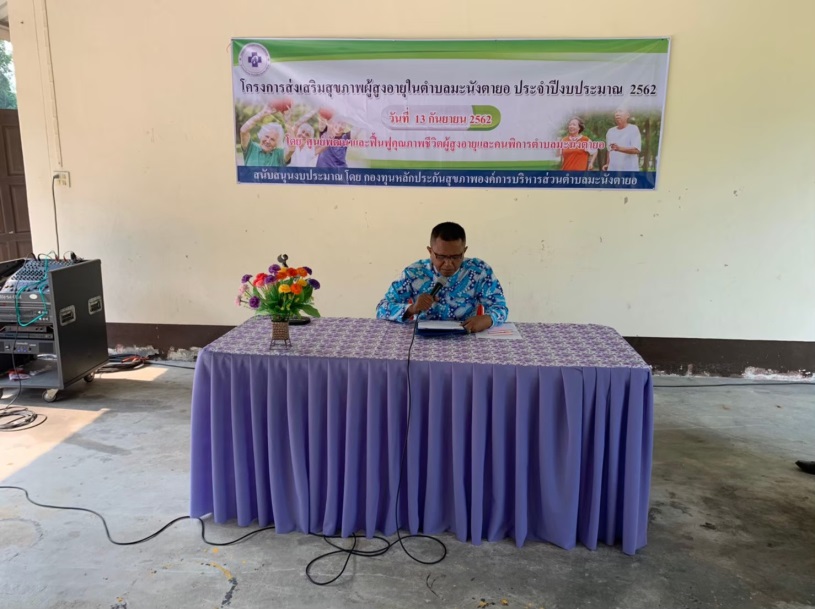 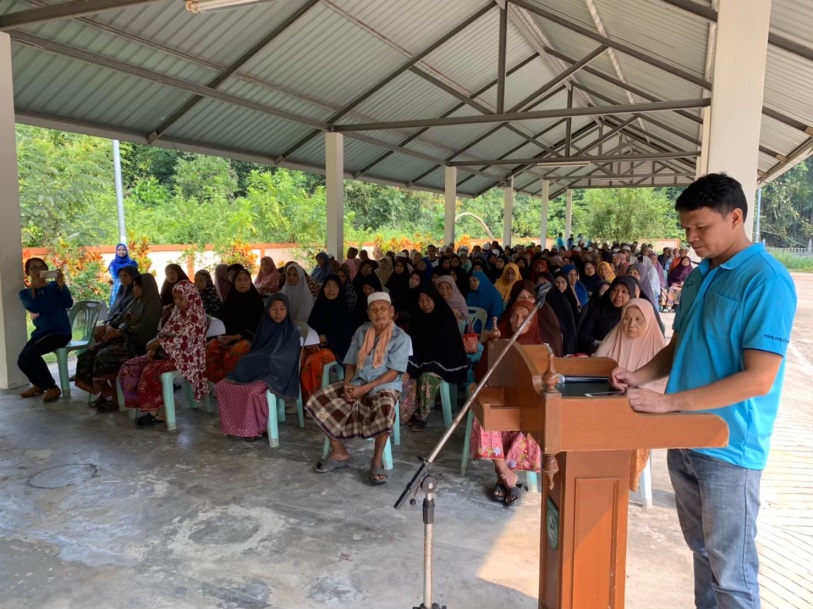 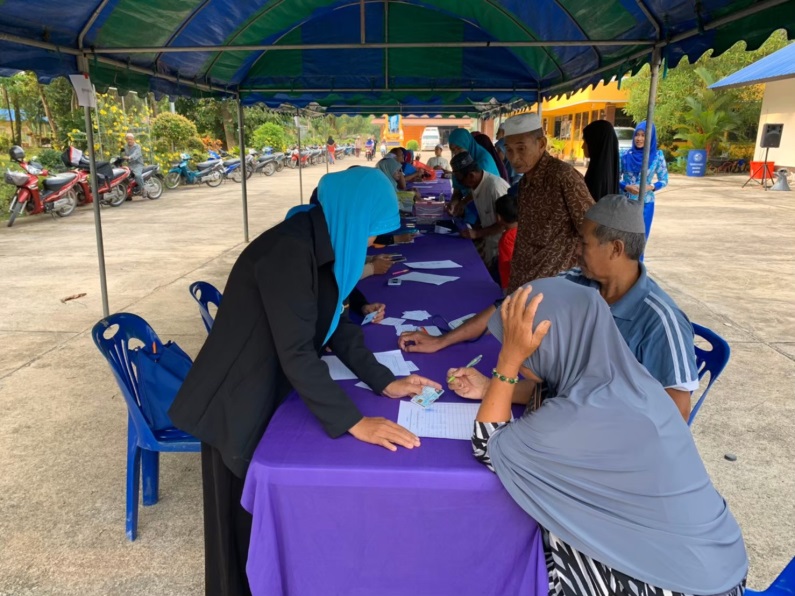 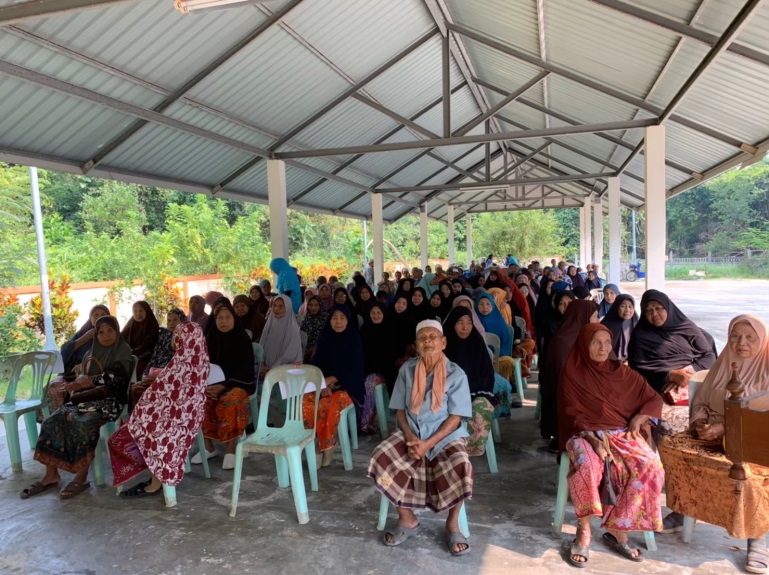 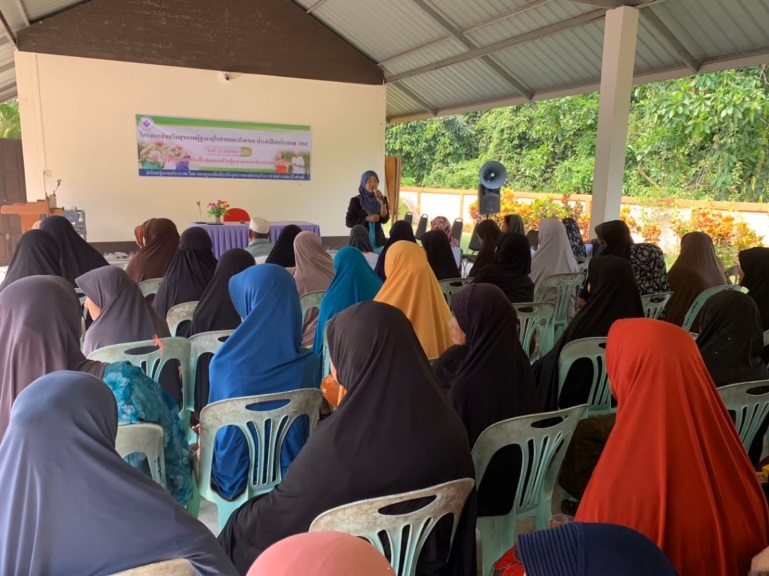 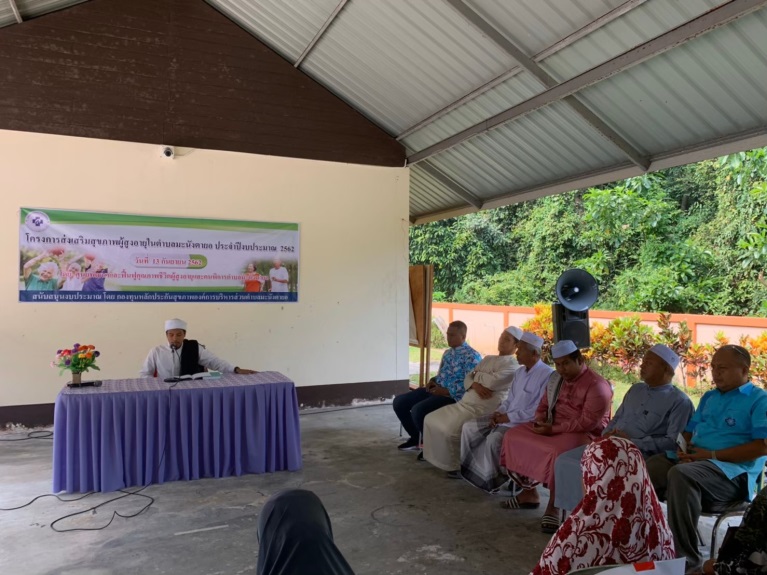 